H-Chart 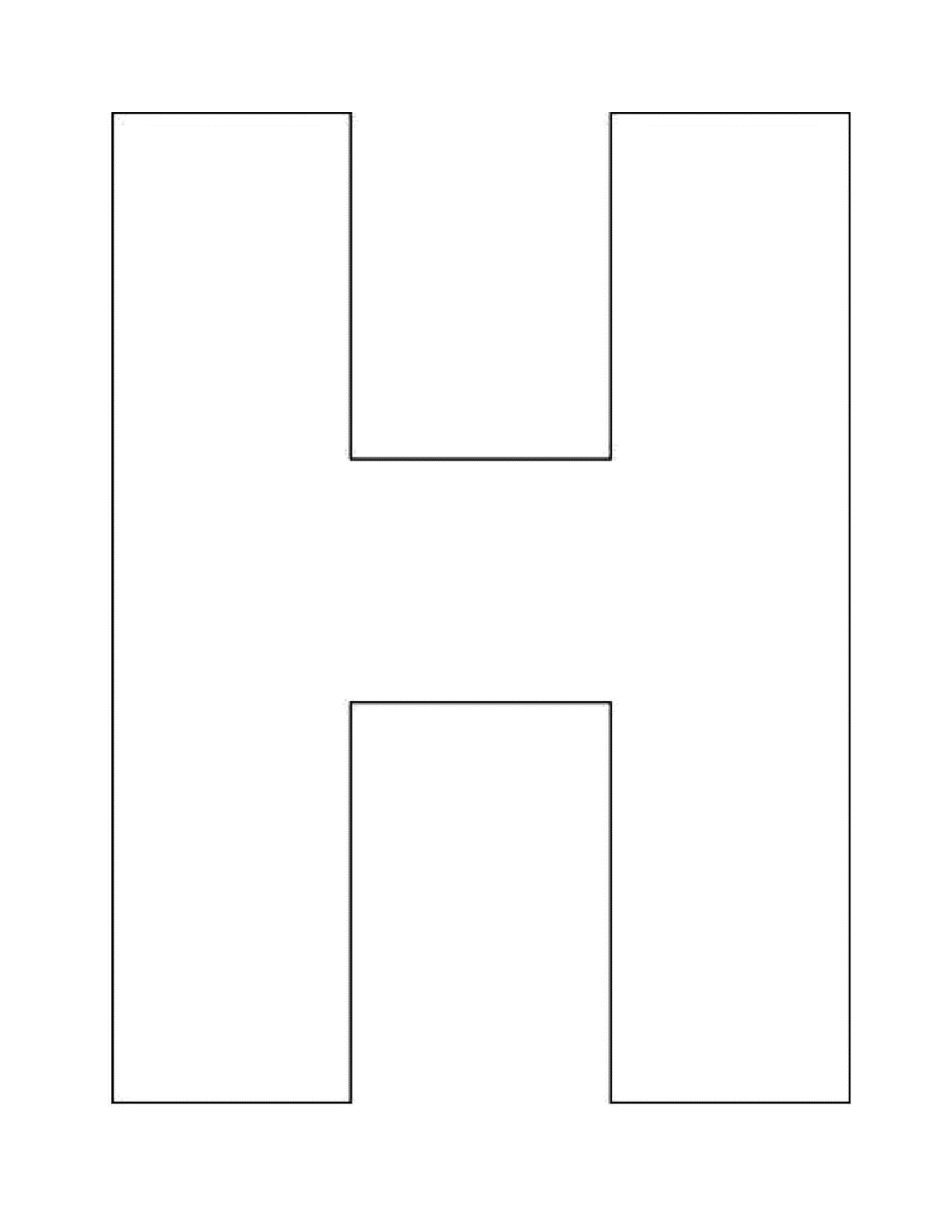 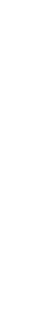 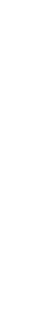 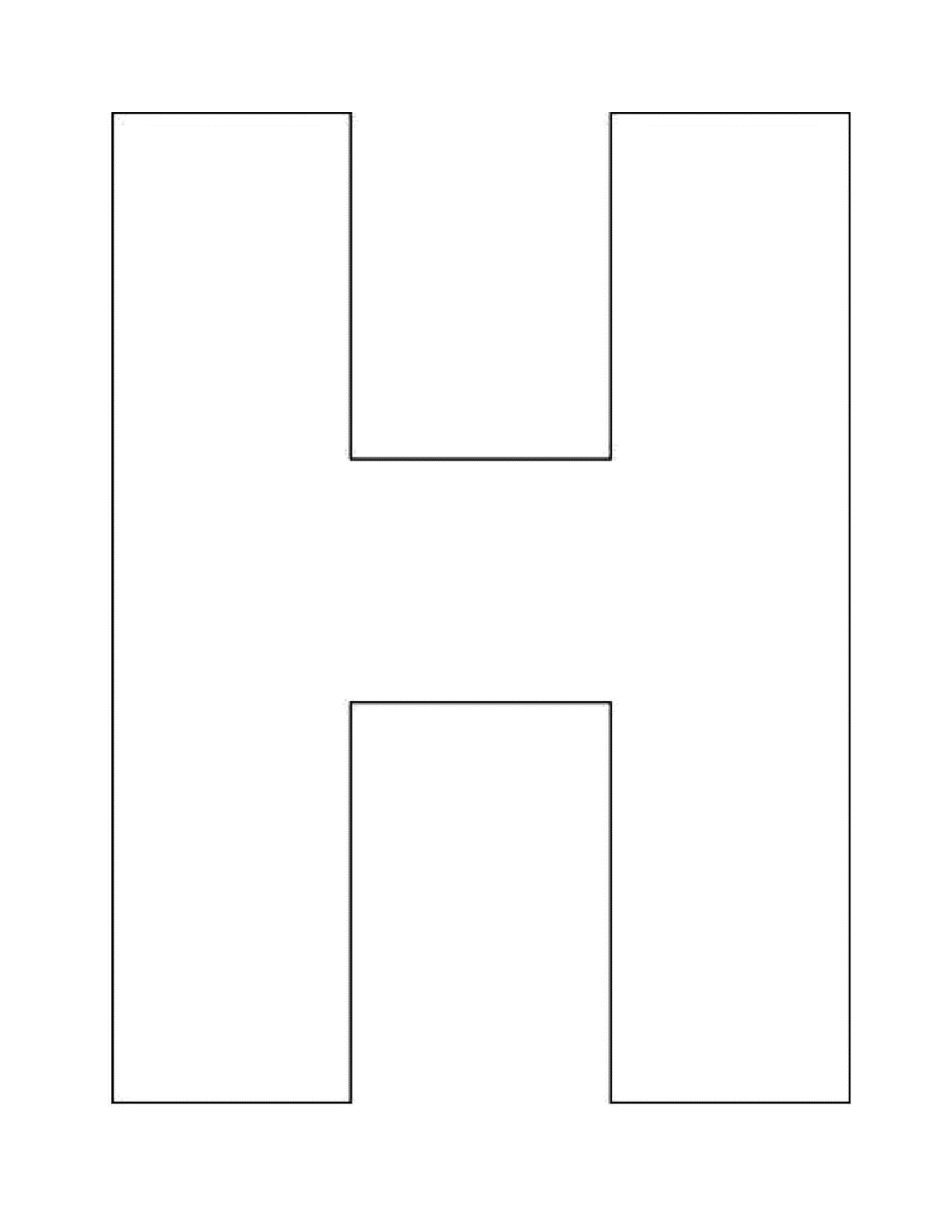 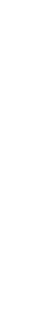 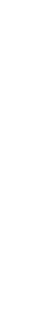 Student Name(s)__________________________________    Hour_____________________   